ПРОТОКОЛ № _____Доп. Вр.                    в пользу                                           Серия 11-метровых                    в пользу                                            Подпись судьи : _____________________ /_________________________ /ПредупрежденияУдаленияПредставитель принимающей команды: ______________________ / _____________________ Представитель команды гостей: _____________________ / _________________________ Замечания по проведению игры ______________________________________________________________________________________________________________________________________________________________________________________________________________________________________________________________________________________________________________________________________________________________________________________________________________________________________________________________________________________________________________________________Травматические случаи (минута, команда, фамилия, имя, номер, характер повреждения, причины, предварительный диагноз, оказанная помощь): _________________________________________________________________________________________________________________________________________________________________________________________________________________________________________________________________________________________________________________________________________________________________________________________________________________________________________Подпись судьи:   _____________________ / _________________________Представитель команды: ______    __________________  подпись: ___________________    (Фамилия, И.О.)Представитель команды: _________    _____________ __ подпись: ______________________                                                             (Фамилия, И.О.)Лист травматических случаевТравматические случаи (минута, команда, фамилия, имя, номер, характер повреждения, причины, предварительный диагноз, оказанная помощь)_______________________________________________________________________________________________________________________________________________________________________________________________________________________________________________________________________________________________________________________________________________________________________________________________________________________________________________________________________________________________________________________________________________________________________________________________________________________________________________________________________________________________________________________________________________________________________________________________________________________________________________________________________________________________________________________________________________________________________________________________________________________________________________________________________________________________________________________________________________________________________________________________________________________________________________________________________________________________________________________________________________________________________________________________________________________________________________________________________________________________________________Подпись судьи : _________________________ /________________________/ 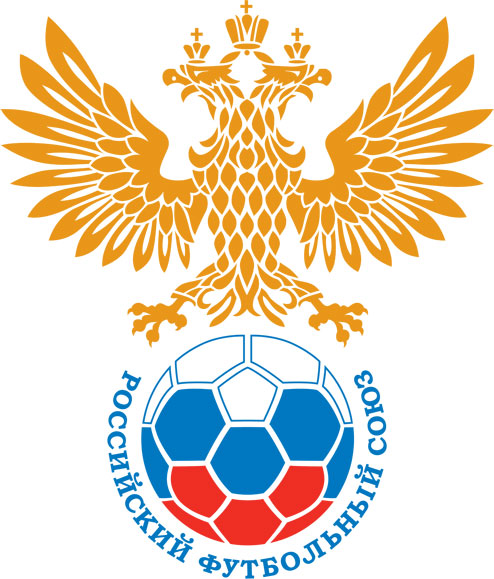 РОССИЙСКИЙ ФУТБОЛЬНЫЙ СОЮЗМАОО СФФ «Центр»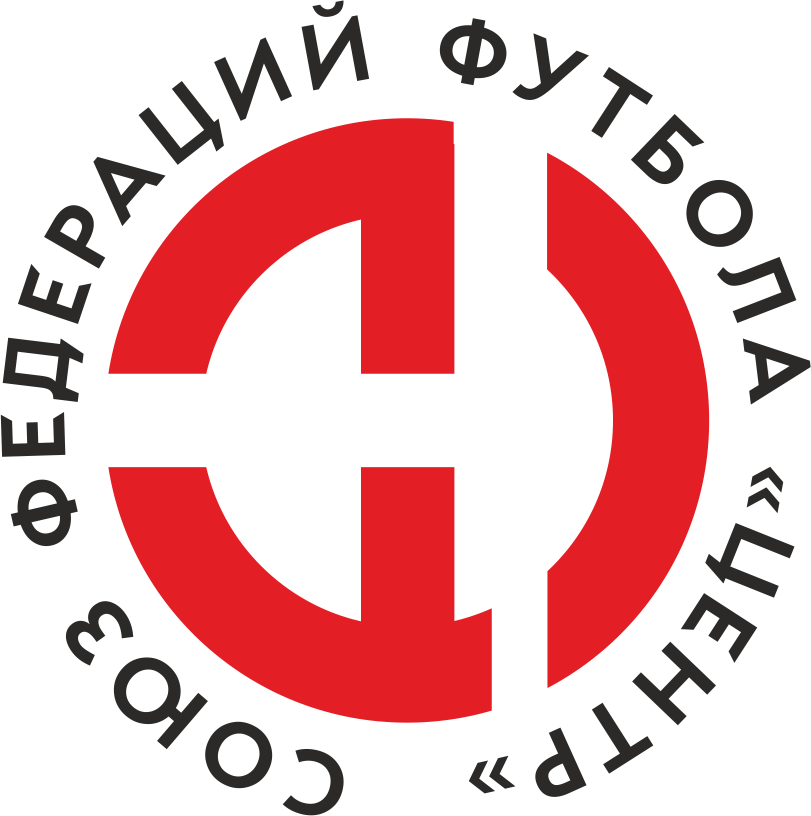    Первенство России по футболу среди команд III дивизиона, зона «Центр» _____ финала Кубка России по футболу среди команд III дивизиона, зона «Центр»Стадион «Старт» (Нововоронеж)Дата:11 июня 2023Атом (Нововоронеж)Атом (Нововоронеж)Атом (Нововоронеж)Атом (Нововоронеж)БГУОР-АгроТрейд (Брянск)БГУОР-АгроТрейд (Брянск)команда хозяевкоманда хозяевкоманда хозяевкоманда хозяевкоманда гостейкоманда гостейНачало:18:00Освещение:ЕстественноеЕстественноеКоличество зрителей:200Результат:2:1в пользуАтом (Нововоронеж)1 тайм:1:0в пользув пользу Атом (Нововоронеж)Судья:Овчинников Алексей  (Волгоград)кат.2 кат.1 помощник:Луночкин Иван (Волгоград)кат.2 кат.2 помощник:Чуриков Александр (Волгоград)кат.3 кат.Резервный судья:Резервный судья:Кандаков Кирилл (Воронеж)кат.1 кат.Инспектор:Канунников Александр Александрович (Новомосковск)Канунников Александр Александрович (Новомосковск)Канунников Александр Александрович (Новомосковск)Канунников Александр Александрович (Новомосковск)Делегат:СчетИмя, фамилияКомандаМинута, на которой забит мячМинута, на которой забит мячМинута, на которой забит мячСчетИмя, фамилияКомандаС игрыС 11 метровАвтогол1:0Денис Якунин Атом (Нововоронеж)102:0Дмитрий СапельниковАтом (Нововоронеж)692:1Артур ЕфременкоБГУОР-АгроТрейд (Брянск)74Мин                 Имя, фамилия                          КомандаОснованиеРОССИЙСКИЙ ФУТБОЛЬНЫЙ СОЮЗМАОО СФФ «Центр»РОССИЙСКИЙ ФУТБОЛЬНЫЙ СОЮЗМАОО СФФ «Центр»РОССИЙСКИЙ ФУТБОЛЬНЫЙ СОЮЗМАОО СФФ «Центр»РОССИЙСКИЙ ФУТБОЛЬНЫЙ СОЮЗМАОО СФФ «Центр»РОССИЙСКИЙ ФУТБОЛЬНЫЙ СОЮЗМАОО СФФ «Центр»РОССИЙСКИЙ ФУТБОЛЬНЫЙ СОЮЗМАОО СФФ «Центр»Приложение к протоколу №Приложение к протоколу №Приложение к протоколу №Приложение к протоколу №Дата:11 июня 202311 июня 202311 июня 202311 июня 202311 июня 2023Команда:Команда:Атом (Нововоронеж)Атом (Нововоронеж)Атом (Нововоронеж)Атом (Нововоронеж)Атом (Нововоронеж)Атом (Нововоронеж)Игроки основного составаИгроки основного составаЦвет футболок: Синие       Цвет гетр: СиниеЦвет футболок: Синие       Цвет гетр: СиниеЦвет футболок: Синие       Цвет гетр: СиниеЦвет футболок: Синие       Цвет гетр: СиниеНЛ – нелюбительНЛОВ – нелюбитель,ограничение возраста НЛ – нелюбительНЛОВ – нелюбитель,ограничение возраста Номер игрокаЗаполняется печатными буквамиЗаполняется печатными буквамиЗаполняется печатными буквамиНЛ – нелюбительНЛОВ – нелюбитель,ограничение возраста НЛ – нелюбительНЛОВ – нелюбитель,ограничение возраста Номер игрокаИмя, фамилияИмя, фамилияИмя, фамилия48Илья Одиноков Илья Одиноков Илья Одиноков 69Илья Хатунцев Илья Хатунцев Илья Хатунцев 9Антон Мамонтов Антон Мамонтов Антон Мамонтов 17Денис Якунин  (к)Денис Якунин  (к)Денис Якунин  (к)7Дмитрий Калугин Дмитрий Калугин Дмитрий Калугин 77Александр Акулов Александр Акулов Александр Акулов 85Андрей Спирин Андрей Спирин Андрей Спирин 36Илья Коротких Илья Коротких Илья Коротких 23Борис Трифонов Борис Трифонов Борис Трифонов 11Дмитрий Сапельников Дмитрий Сапельников Дмитрий Сапельников 10Сергей Колпаков Сергей Колпаков Сергей Колпаков Запасные игроки Запасные игроки Запасные игроки Запасные игроки Запасные игроки Запасные игроки 6Дмитрий КачуренкоДмитрий КачуренкоДмитрий Качуренко52Денис УразовДенис УразовДенис Уразов1Дмитрий СелезневДмитрий СелезневДмитрий Селезнев8Данила РомановДанила РомановДанила Романов54Владислав ЗакиркоВладислав ЗакиркоВладислав Закирко21Владимир Мезинов Владимир Мезинов Владимир Мезинов 98Денис БудановДенис БудановДенис Буданов22Игорь ШестаковИгорь ШестаковИгорь Шестаков15Ярослав НиколаевЯрослав НиколаевЯрослав НиколаевТренерский состав и персонал Тренерский состав и персонал Фамилия, имя, отчествоФамилия, имя, отчествоДолжностьДолжностьТренерский состав и персонал Тренерский состав и персонал 1Сергей Сергеевич ПанинНачальник командыНачальник командыТренерский состав и персонал Тренерский состав и персонал 234567ЗаменаЗаменаВместоВместоВместоВышелВышелВышелВышелМинМинСудья: _________________________Судья: _________________________Судья: _________________________11Дмитрий КалугинДмитрий КалугинДмитрий КалугинДмитрий КачуренкоДмитрий КачуренкоДмитрий КачуренкоДмитрий Качуренко454522Борис ТрифоновБорис ТрифоновБорис ТрифоновВладимир Мезинов Владимир Мезинов Владимир Мезинов Владимир Мезинов 5959Подпись Судьи: _________________Подпись Судьи: _________________Подпись Судьи: _________________33Александр АкуловАлександр АкуловАлександр АкуловДанила РомановДанила РомановДанила РомановДанила Романов7979Подпись Судьи: _________________Подпись Судьи: _________________Подпись Судьи: _________________44Антон МамонтовАнтон МамонтовАнтон МамонтовИгорь ШестаковИгорь ШестаковИгорь ШестаковИгорь Шестаков909055Денис Якунин Денис Якунин Денис Якунин Владислав ЗакиркоВладислав ЗакиркоВладислав ЗакиркоВладислав Закирко90+90+6677        РОССИЙСКИЙ ФУТБОЛЬНЫЙ СОЮЗМАОО СФФ «Центр»        РОССИЙСКИЙ ФУТБОЛЬНЫЙ СОЮЗМАОО СФФ «Центр»        РОССИЙСКИЙ ФУТБОЛЬНЫЙ СОЮЗМАОО СФФ «Центр»        РОССИЙСКИЙ ФУТБОЛЬНЫЙ СОЮЗМАОО СФФ «Центр»        РОССИЙСКИЙ ФУТБОЛЬНЫЙ СОЮЗМАОО СФФ «Центр»        РОССИЙСКИЙ ФУТБОЛЬНЫЙ СОЮЗМАОО СФФ «Центр»        РОССИЙСКИЙ ФУТБОЛЬНЫЙ СОЮЗМАОО СФФ «Центр»        РОССИЙСКИЙ ФУТБОЛЬНЫЙ СОЮЗМАОО СФФ «Центр»        РОССИЙСКИЙ ФУТБОЛЬНЫЙ СОЮЗМАОО СФФ «Центр»Приложение к протоколу №Приложение к протоколу №Приложение к протоколу №Приложение к протоколу №Приложение к протоколу №Приложение к протоколу №Дата:Дата:11 июня 202311 июня 202311 июня 202311 июня 202311 июня 202311 июня 2023Команда:Команда:Команда:БГУОР-АгроТрейд (Брянск)БГУОР-АгроТрейд (Брянск)БГУОР-АгроТрейд (Брянск)БГУОР-АгроТрейд (Брянск)БГУОР-АгроТрейд (Брянск)БГУОР-АгроТрейд (Брянск)БГУОР-АгроТрейд (Брянск)БГУОР-АгроТрейд (Брянск)БГУОР-АгроТрейд (Брянск)Игроки основного составаИгроки основного составаЦвет футболок: Красные   Цвет гетр:  ЧерныеЦвет футболок: Красные   Цвет гетр:  ЧерныеЦвет футболок: Красные   Цвет гетр:  ЧерныеЦвет футболок: Красные   Цвет гетр:  ЧерныеНЛ – нелюбительНЛОВ – нелюбитель,ограничение возрастаНЛ – нелюбительНЛОВ – нелюбитель,ограничение возрастаНомер игрокаЗаполняется печатными буквамиЗаполняется печатными буквамиЗаполняется печатными буквамиНЛ – нелюбительНЛОВ – нелюбитель,ограничение возрастаНЛ – нелюбительНЛОВ – нелюбитель,ограничение возрастаНомер игрокаИмя, фамилияИмя, фамилияИмя, фамилия71Никита Авдеенко Никита Авдеенко Никита Авдеенко 21Артур Ефременко Артур Ефременко Артур Ефременко 13Евгений Мирошкин	 Евгений Мирошкин	 Евгений Мирошкин	 33Никита Бондаренко	 (к)Никита Бондаренко	 (к)Никита Бондаренко	 (к)17Александр Хлистунов	 Александр Хлистунов	 Александр Хлистунов	 15Виктор Толстых Виктор Толстых Виктор Толстых 12Дмитрий Борвиков  Дмитрий Борвиков  Дмитрий Борвиков  77Алексей Курзин Алексей Курзин Алексей Курзин 11Дмитрий Гордеев Дмитрий Гордеев Дмитрий Гордеев 14Денис Швед Денис Швед Денис Швед 18Алексей Ерохин Алексей Ерохин Алексей Ерохин Запасные игроки Запасные игроки Запасные игроки Запасные игроки Запасные игроки Запасные игроки 7Илья ПоздняковИлья ПоздняковИлья Поздняков5Александр ВолковичАлександр ВолковичАлександр Волкович8Никита Игуменщев	Никита Игуменщев	Никита Игуменщев	6Тимур НедоливкоТимур НедоливкоТимур Недоливко79Антон ИзотовАнтон ИзотовАнтон ИзотовТренерский состав и персонал Тренерский состав и персонал Фамилия, имя, отчествоФамилия, имя, отчествоДолжностьДолжностьТренерский состав и персонал Тренерский состав и персонал 1Виктор Сергеевич Толстых Главный тренерГлавный тренерТренерский состав и персонал Тренерский состав и персонал 2Владимир Викторович Антонюк Начальник командыНачальник команды34567Замена Замена ВместоВместоВышелМинСудья : ______________________Судья : ______________________11Алексей ЕрохинАлексей ЕрохинАлександр Волкович5322Алексей КурзинАлексей КурзинИлья Поздняков64Подпись Судьи : ______________Подпись Судьи : ______________Подпись Судьи : ______________33Александр Хлистунов	Александр Хлистунов	Никита Игуменщев	73Подпись Судьи : ______________Подпись Судьи : ______________Подпись Судьи : ______________44Никита АвдеенкоНикита АвдеенкоАнтон Изотов7555Денис ШведДенис ШведТимур Недоливко816677        РОССИЙСКИЙ ФУТБОЛЬНЫЙ СОЮЗМАОО СФФ «Центр»        РОССИЙСКИЙ ФУТБОЛЬНЫЙ СОЮЗМАОО СФФ «Центр»        РОССИЙСКИЙ ФУТБОЛЬНЫЙ СОЮЗМАОО СФФ «Центр»        РОССИЙСКИЙ ФУТБОЛЬНЫЙ СОЮЗМАОО СФФ «Центр»   Первенство России по футболу среди футбольных команд III дивизиона, зона «Центр» _____ финала Кубка России по футболу среди футбольных команд III дивизиона, зона «Центр»       Приложение к протоколу №Дата:11 июня 2023Атом (Нововоронеж)БГУОР-АгроТрейд (Брянск)команда хозяевкоманда гостей